Year 6 – Independent/Home Learning TasksWednesday 20th January 2021Reading Bingo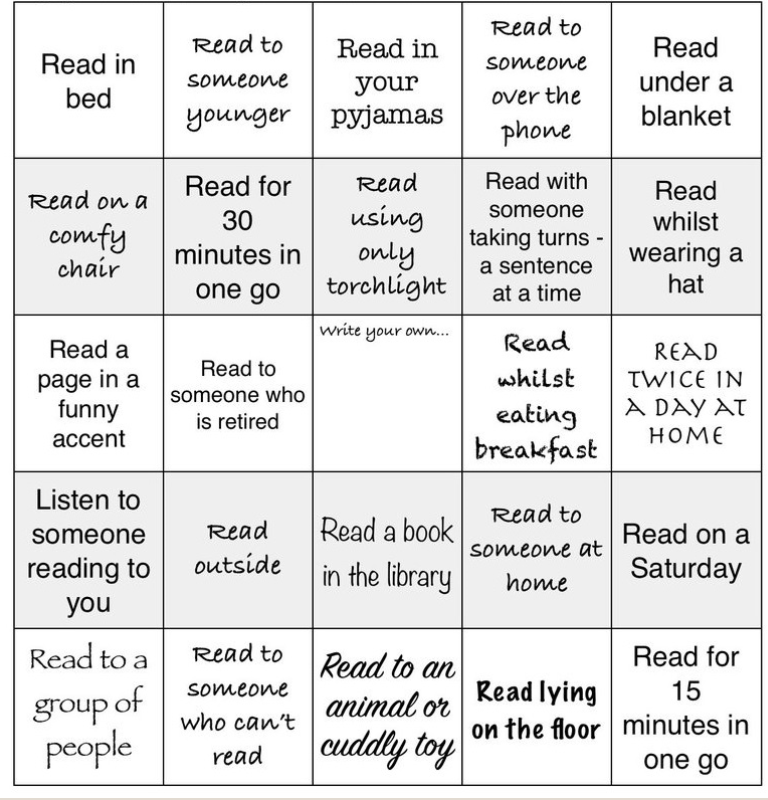 Happy New Year! Unfortunately, we can’t all be in school together at the moment, but we will hopefully see you every day via our Teams lessons.If you get stuck or technology does not work, don’t worry. There is lots of learning you can still do, but it is important that you do some learning every day so that we don’t get behind. Your parents can email us if they have any problems.ltovell@attleboroughprimary.org.uklwilliams@attleboroughprimary.org.ukjgreen@attleboroughprimary.org.ukAny resources you need for lessons will be on the school website. Click on the ‘parent’ tab, then ‘home learning’ and your ‘class’ page. Here are today’s learning tasks!Happy New Year! Unfortunately, we can’t all be in school together at the moment, but we will hopefully see you every day via our Teams lessons.If you get stuck or technology does not work, don’t worry. There is lots of learning you can still do, but it is important that you do some learning every day so that we don’t get behind. Your parents can email us if they have any problems.ltovell@attleboroughprimary.org.uklwilliams@attleboroughprimary.org.ukjgreen@attleboroughprimary.org.ukAny resources you need for lessons will be on the school website. Click on the ‘parent’ tab, then ‘home learning’ and your ‘class’ page. Here are today’s learning tasks!Happy New Year! Unfortunately, we can’t all be in school together at the moment, but we will hopefully see you every day via our Teams lessons.If you get stuck or technology does not work, don’t worry. There is lots of learning you can still do, but it is important that you do some learning every day so that we don’t get behind. Your parents can email us if they have any problems.ltovell@attleboroughprimary.org.uklwilliams@attleboroughprimary.org.ukjgreen@attleboroughprimary.org.ukAny resources you need for lessons will be on the school website. Click on the ‘parent’ tab, then ‘home learning’ and your ‘class’ page. Here are today’s learning tasks!Live Lessons (via Teams)Live Lessons (via Teams)Live Lessons (via Teams)English: We look forward to you joining us for English at:
9:15 or 9:45 (please check the time on the email sent)Follow up activity after lesson:Use your own boxing up grid from last lesson. Write your introduction to your discussion text, "Should televisions in children's bedrooms be banned?". Make sure you look at the toolkit and the generic discussion text column to help you to know what things to include. If you are struggling, have a look at the completed boxing up grid on the homelearning page to support you.Maths: We look forward to you joining us for Maths at:10:15 or 10:45 (please check the time on the email sent)Follow-up activity after lesson: Answer the Bronze, Silver or Gold questions on volume.Science: We look forward to you joining us at:1:15 or 1:45 (please check the time on the email sent)Follow-up activity after lesson:Compare and complete the adaptive traits sheet about each living thing (Bronze, Silver or Gold)SpellingsReadingBe ActiveYour five spellings to learn are:conscience
disastrous
exaggerate
persuade
restaurantPractise these spellings however you wish. Maybe you could create a poster or a rhyme to remember each spelling?Please test on Friday 22nd Jan.Read The Secret Garden online book at  The Secret Garden | Read.gov | Library of CongressWe are looking more in-depth at chapter 17 again today, so no new reading, bit you might want to re-read that chapter.  Answer the following questions…Why is Colin crying?Why does Colin act differently towards Mary compared with how he acts towards adults?Why could Mary shout back at Colin?Why did Colin's tears continue even after he knew that there were no lumps?Why is this a significant chapter?Have a go at the “CLAP IT OUT” dance… can you keep up? You can just copy the dance, dance and sing or create your own afterwards with different words! Use this video to help you Clap It Out - Blazer Fresh | GoNoodle - YouTubeOther Curriculum LearningOther Curriculum LearningOther Curriculum LearningComputing: Explore the website Hour of Code (https://code.org/learn) and develop your coding skills further. Have a go at some of the different games, including Dance Party, Minecraft and Flappy Bird!Music: Continue exploring Chrome Music Lab (https://musiclab.chromeexperiments.com) and see if you can create your favourite song using the piano tools.DT: Have a go at some baking this week. Can you use scales accurately? Can you use the correct measurements? Evaluate your bake at the end – is there anything that didn’t go so well? Is there anything you would change if you did it again?History: Monday 18th January is Martin Luther King, Jr. Day. This is an historic day of commemoration and remembrance in America. Create a poster or PowerPoint about MLK – who he was, what he stood for, why he is being remembered, etc.Computing: Explore the website Hour of Code (https://code.org/learn) and develop your coding skills further. Have a go at some of the different games, including Dance Party, Minecraft and Flappy Bird!Music: Continue exploring Chrome Music Lab (https://musiclab.chromeexperiments.com) and see if you can create your favourite song using the piano tools.DT: Have a go at some baking this week. Can you use scales accurately? Can you use the correct measurements? Evaluate your bake at the end – is there anything that didn’t go so well? Is there anything you would change if you did it again?History: Monday 18th January is Martin Luther King, Jr. Day. This is an historic day of commemoration and remembrance in America. Create a poster or PowerPoint about MLK – who he was, what he stood for, why he is being remembered, etc.Computing: Explore the website Hour of Code (https://code.org/learn) and develop your coding skills further. Have a go at some of the different games, including Dance Party, Minecraft and Flappy Bird!Music: Continue exploring Chrome Music Lab (https://musiclab.chromeexperiments.com) and see if you can create your favourite song using the piano tools.DT: Have a go at some baking this week. Can you use scales accurately? Can you use the correct measurements? Evaluate your bake at the end – is there anything that didn’t go so well? Is there anything you would change if you did it again?History: Monday 18th January is Martin Luther King, Jr. Day. This is an historic day of commemoration and remembrance in America. Create a poster or PowerPoint about MLK – who he was, what he stood for, why he is being remembered, etc.Useful Websites for extra learningUseful Websites for extra learningUseful Websites for extra learningBBC Bitesize have daily lessons for in all areas of the curriculum.  https://www.bbc.co.uk/bitesize  Maths – https://www.topmarks.co.uk Reading – https://www.boodtrust.org.uk/Books-and-reading/have-some-fun/storybooks-and-games/  Writing – www.pobble365.com Internet Safety: https://www.thinkuknow.co.uk  Computing – https://www.ictgames.com Well-Being https://www.activenorfolk.org/active-at-home-kidsBBC Bitesize have daily lessons for in all areas of the curriculum.  https://www.bbc.co.uk/bitesize  Maths – https://www.topmarks.co.uk Reading – https://www.boodtrust.org.uk/Books-and-reading/have-some-fun/storybooks-and-games/  Writing – www.pobble365.com Internet Safety: https://www.thinkuknow.co.uk  Computing – https://www.ictgames.com Well-Being https://www.activenorfolk.org/active-at-home-kidsBBC Bitesize have daily lessons for in all areas of the curriculum.  https://www.bbc.co.uk/bitesize  Maths – https://www.topmarks.co.uk Reading – https://www.boodtrust.org.uk/Books-and-reading/have-some-fun/storybooks-and-games/  Writing – www.pobble365.com Internet Safety: https://www.thinkuknow.co.uk  Computing – https://www.ictgames.com Well-Being https://www.activenorfolk.org/active-at-home-kids